SLAVNOSTI PĚTILISTÉ RŮŽE 202421. – 23. 6. 2024A - FORMULÁŘ PRO ZÁJEMCE O ÚČAST V KOSTÝMU V HISTORICKÝCH PRŮVODECH A ZAPŮJČENÍ KOSTÝMU Z NAŠEHO FUNDUSUVyplňuje pořadatel:Část průvodu .……………..…………………. Postava ……………………………………………Vyplňuje zájemce:Jméno a příjmení …………………………………………………………………………………….Adresa ……………………………………………………………………………………………….Datum narození ……………………………Telefon ……………………………., e-mail: ……………………………………………………….Mám zájem o účast v páru / skupině s (napište jméno): …………………………………………….Preferuji období / typ kostýmu: ……………………………………………………………………..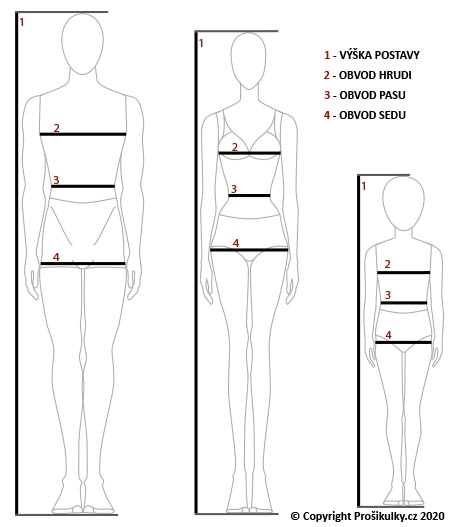 Vyplňuje zájemce:u žen a dívek:výška postavy …………………………… obvod hrudníku ………………………….obvod pasu ……………………………….délka sukně (od pasu) ……………………u mužů:výška postavy ……………………………obvod hrudníku ………………………….obvod pasu ……………………………….obvod boků – sedu …………….………....Obvod hlavy …………………………….. velikost bot ……………………………….Dávám tímto souhlas s tím, aby v souladu se zákonem o zpracování osobních údajů (č. 110/2019 Sb.) pořadatel Slavností pětilisté růže zpracoval mé osobní údaje, a to pouze pro účely spojené realizací historických průvodů v rámci Slavností pětilisté růže 2024 (kostýmy, organizační pokyny apod).V Českém Krumlově dne ………… 2024		Podpis ……………………………………………Formulář zašlete do 31. 5. 2024 na e-mail: casting@divadlock.cz, v případě párů / skupin prosíme vyplnit za každého zájemce samostatně a zaslat společně